CONSOLIDADO COMPROMISOS DE GESTIÓN EN EDUCACIÓN DEL CAP ENDISFuente de verificación:Base de datos del SIGA Módulo Patrimonio y Módulo de Bienes Corrientes, con fecha de corte al 31 de agosto de 2019.Listado de IIEE de secundaria de distritos de quintil 1, quintil 2 y distritos amazónicos priorizados remitidos por MINEDU para la primera evaluación.CUADRO N° 07DISPOSICIÓN DE BIENES MIUEBLESFuente: SIGA corte al 31 de julioCONCLUSIÓN:El gobierno Regional del Departamento de Junín han superado la meta establecida del 100%, IIEE Según Padrón presentan registro de bienes /muebles del nivel secundario de los distritos de quintil 1, quintil 2  y distritos amazónicos, por lo tanto, se cumple con el compromiso establecido.EJECUTORAN° IIEE 
PADRON MINEDUN° IIE 
REGISTRAN BIENESCUMPLIMIENTO1459-EDUCACION CHANCHAMAYO4646100%1608-EDUCACION CHUPACA2828100%1607-EDUCACION CONCEPCION3535100%1606-EDUCACION HUANCAYO7878100%1609-EDUCACION JAUJA5151100%1611-EDUCACION PROVINCIA DE JUNIN1717100%1679-EDUCACIÓN PANGOA4040100%1678-EDUCACIÓN PICHANAKI3535100%1680-EDUCACIÓN RÍO TAMBO2727100%1112-EDUCACION SATIPO5050100%1111-EDUCACION TARMA4545100%1610-EDUCACION YAULI - LA OROYA1818100%Total general495495100%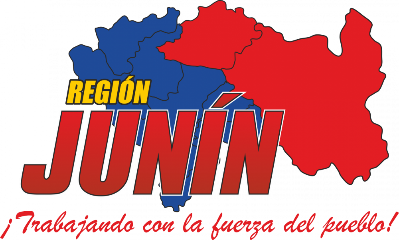 